Серебрякова Елена Борисовна,учитель английского языка СОШ №16, г. Уральск      Внеклассное мероприятие"English songs and poems party"Внеклассное мероприятие "English songs and poems party" проводилось для учащихся 5-6 классов на неделе английского языка.Цели проведения мероприятия:совершенствование навыков использования английской речи;мотивация учащихся к дальнейшему изучению языка;обобщение и закрепление изученного материалаУчитель:Good afternoon, dear friends! We have got a fine festival today. It is a festival of English poetry and songs. I hope you know many English poems and songs which you’ve learnt at your English lessons. And today you have a chance to recite and dramatize your favourite poems and songs.Ведущий 1: Ladies and gentlemen, boys and girls! Good afternoon! It's lovely to meet you here at our "English songs and poems party". Ведущий 2: Здравствуйте, дорогие гости. Мы рады приветствовать вас на нашем фестивале английских песен и стихов.Ведущий1: Music and songs raise our spirits, help us to overcome difficulties, make our feelings more elevated and our life becomes more colorful. 
Ведущий2:  Да… музыка – это то, что никого не оставляет равнодушным, это целый мир внутри нас и вокруг нас. Музыка – это язык, который все понимают. А ты понимаешь песни на английском языке?Ведущий1: В общем да, но это совсем необязательно понимать каждое слово, ведь язык музыки и так понятен всем.Ведущий2: Yes, I think so. Let's introduce the guest of our party the student of the 9-th form, the golden voice of our school Osipova Darya with the song "Million voices".Ведущий1: What a wonderful song!Ведущий2: Да! Очень красивая песня прозвучала сейчас. Но не менее чудесны стихи на английском языке о нашей родине, о стране, в которой мы живём. Are you proud of living in Kazakhstan?Ведущий1: Yes, I am happy to live in Kazakhstan, such a peaceful and hospitable country. Do you like poems about our Motherland?Ведущий2: It goes without saying. Let’s listen to the poem "My Motherland, my Kazakhstan" recited by Ryazantsev Anatoly, the pupil of  5 "B" form.Ведущий1:It’s a wonderful poem. Thanksalot.Ведущий2: А сейчас на сцене ученица 6"Г" класса Гура Анастасия.Ведущий1: With the poem "I love my country"Ведущий2: Мы правда очень любим страну, в которой мы живем. И нам следует беречь наш мир, делать все от нас зависящее, чтобы он оставался прекрасным и радостным. Об этом следующая песня в исполнении учащихся 5"Б" класса.Ведущий 2: "Kids' promise song". Meet our talented pupils!Ведущий 1: What a fine day today!Ведущий 2: Yes, it`s beautiful! The weather is fine today. And we have a poem about weather. The pupil of 6"B" Samarkin Dmitry will recite the poem "What makes weather?"  Ведущий 1: In my opinion we should decorate our party with the beautiful poem of Russian poet Sergei Yesenin.Ведущий 2: Многие замечательные стихи этого поэта о красоте окружающего нас мира переведены на английский язык. Всем известно стихотворение "Белая береза"Ведущий 1: На сцене ученик 5"В" класса Изюмников Вадим. The poem "The birch tree".Ведущий2: Много английских стихов и песен посвящены мамам. На сцене учащиеся 5"Б" класса Ведущий1: With the song "My mum"Ведущий2: The pupil of 5 "B" class Solonina Darya will recite the poem "Mummy". Встречаем!Ведущий1: "Tell mewhy?" Ведущий2: Что почему?Ведущий1:Да это не я задаю тебе вопрос, а это название песни "Tell me why", которую исполнит Абдилдаева Лаура, ученица 6 "Г" класса. Ведущий 1: We can't imagine our life without friends.Ведущий2: Ты прав, без друзей прожить невозможно. Стихотворение о лучшем из друзей "The best friend" прочитает ученица 6"Б" класса Ахова Елизавета.Ведущий1: А завершают наш творческий фестиваль "English songs and poems party" учащиеся 6"А" класса с театрализованной песней "Stay".Учитель: Our festival is coming to an end. I hope you’ll learn many poems and songs in future.  Let the poetry stir only fine feelings in your hearts. Thanks to all participants. Ведущий1: We hope you liked our party. Ведущий2: Желаем дальнейших успехов в изучении английского языка. Goodluck! Good-bye!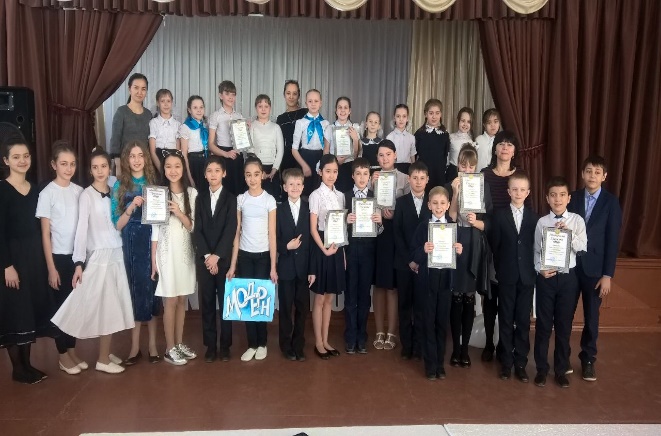 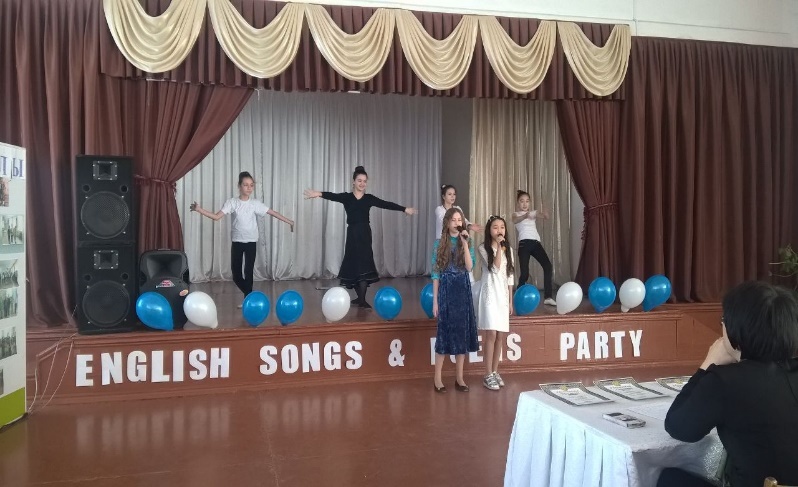 